Управление образования администрации Нытвенского муниципального районаСТАТИСТИКА ОСНОВНЫХ РЕЗУЛЬТАТОВ ЕГЭНытва, 2019 г.ВведениеЕдиный государственный экзамен сдавало 137 выпускников текущего года, что на 13 человек (9%) меньше предыдущего года. За три года снижение более, чем на четверть (2017 год – 185 человек, 2018 год – 150 человек). Все выпускники сдавали обязательные предметы: русский язык и математику. Особенностью текущего года стало введение изменения в Порядок проведения государственной итоговой аттестации по программам среднего общего образования - это возможность выбора только одного уровня математики (базовой, либо профильной). Практически 70% выбрали для сдачи профильный уровень. Число предметов по выбору, результаты которых необходимы для поступления в учреждения высшего профессионального образования, составило как и в предыдущем году девять: химия, физика, география, история, биология, обществознание, литература, информатика и ИКТ, английский язык. 100 балльных результатов в районе нет.Анализ итогов текущего года показывает, что по семи предметам результаты выше уровня 2018 года (математика (профильная), обществознание, информатика и ИКТ, история, биология,  английский язык, география). Результат на уровне предыдущего года по математике базового уровня. Выше результаты в районе, чем в среднем по краю по трем предметам: русский язык, обществознание и математика базового уровня. В сравнении со средними российскими показателями результаты в районе выше по всем предметам за исключением английского языка и литературы.Предметы по выбору выпускники сдавали из всех школ района. Больше всего выпускники, как и в предыдущие годы, выбирали математику профильного уровня – 69%, обществознание – 41%, физику – практически каждый четвертый выпускник. Все больше наблюдается тенденция увеличения доли выпускников, сдающих предметы естественно-научного профиля. Число выпускников, получивших 225 баллов и более, составило 23 человека (16,8%). Этот результат ниже уровня прошлого года (2018 год – 18,7%). Наибольшее количество 225 балльников в МБОУ СОШ № 3 г. Нытва имени Ю.П.Чегодаева – 15 человек – это практически каждый третий выпускник школы, 4 человека в МБОУ СОШ п. Уральский (15%). В других образовательных организациях от 1 до 2 (гимназия) выпускников, набравших данный результат. Вместе с тем, наблюдается стабильная положительная динамика роста доли выпускников, получивших 80 баллов и более: в текущем году таковых 16.3%, в прошлом году было 14,5%, в 2017 году – 12,5%. Наибольшее число и доля высоких результатов в школе № 3 имени Ю.П.Чегодаева: более четверти всех результатов (27%) 80 баллов и выше. Наивысший балл по трем предметам у выпускницы этой же школы – Орловой Дарьи– 274 балла.В текущем году не справились с предметами ЕГЭ 21 человек по семи предметам, данный результат на уровне предыдущего года (2018 год – 20 человек) в том числе: математика профильная – 3 человека (3,2%) (в резервные сроки обучающиеся пересдали, выбрав математику базового уровня и получили удовлетворительный результат), в прошлом году было 6 человек, не достигших минимальной границы по данному предмету. По обществознанию 10 человек не достигли минимальной границы, практически каждый пятый (17,9%); по биологии – 4 человека (16%); по химия, физике, информатике и ИКТ, истории по одному человеку. По пяти предметам: русский язык, математика (база), литература, география, английский язык 100% выпускников, достигли минимальной границы.  В ЕГЭ участвовало 7 средних школ, все допущенные к государственной итоговой аттестации 137 обучающихся успешно справились с ЕГЭ и получили аттестаты, из них трое только после пересдачи математики профильного уровня: при пересдачи выбор был сделан на математику базового уровня. Средний балл по обязательным и всем предметам превышает показатели не только предыдущего года, но и самый высокий за все годы участия в едином государственном экзамене. Так, средний балл по обязательным предметам составил 66,7 балла, по всем предметам – 63,5 балла. В сравнении с предыдущим годом данные показатели составляли: 62 балла и 60,5 балла соответственно. При условии учета результата по математике базовой средний балл по обязательным предметам в районе составил 56,3 балла, по всем предметам 57,8 балла (ранее такая методика подсчета результатов не проводилась и сравнить с предыдущими годами не предоставляется возможным).Средний тестовый балл по результатам экзамена по русскому языку в районе составил 71,3 балла. Данный результат ниже уровня предыдущего года на 1,1 балла. Вместе с тем, превышает результат в среднем по краю и РФ которые составляют соответственно – 70,4 и 69,5 балла. Все выпускники достигли минимального балла. Более четверти из них (36 человек – 26,3%) получили высокие баллы в диапазоне от 80 баллов и выше. Наивысший балл, 98 баллов, получила Каменских Екатерина из школы № 3 г. Нытва имени Ю.П.Чегодаева. Лучший результат по предмету показали выпускники школы № 3 г. Нытва – 74.2 балла.Экзамен по математике сдавали как на базовом уровне – 33,6%, так и профильном – 66,4% выпускников. Средний балл по базовой математике составил –4, 5 балла – это на уровне предыдущего года. По два человека из СОШ п. Уральский и № 3 г. Нытва получили максимальный балл – 20. Справились с данным предметом все выпускники. Доля выпускников, получивших оценку «5» составила 57% (26 человек из 46 сдававших). Лучший результат в МБОУ СОШ «Шерьинская - Базовая школа» (средний первичный балл 19,3 из 20 возможных), как и в предыдущем году. По району средний балл – 16,6.Результат по профильной математике – 59,8 балла, выше уровня предыдущего года на 7,8 балла. Это самый высокий результат на все годы участия в ЕГЭ. Более 80 баллов набрали 8 человек: 6 человек из СОШ № 3 г. Нытва имени Ю.П.Чегодаева и два человека из СОШ п. Уральский (2016 год – 5 человек, 2017 год – 9 человек, 2018 год – 1 человек). Наивысший балл (90 баллов) в районе получили трое выпускников МОУ СОШ № 3 г. Нытва имени Ю.П.Чегодаева – Катаев Роман, Орлова Дарья и Сырвачева Регина. Наивысшие результаты показали выпускники этой же школы  (средний балл – 69,1 балла).Результаты по химии ниже уровня предыдущего года на 3,7 балла, 5,6% выпускников не достигли минимального количества баллов. 11% выпускников получили балл более 80, что ниже уровня предыдущего года на 19,8%. В текущем году средний тестовый балл в районе 57,3 балла, в предыдущем году –61 баллов. Лучший результат у Жулановой Ларисы из СОШ № 3 г. Нытва имени Ю.П.Чегодаева, ее результат составил 92 балла. Лучший результат также в данном образовательном учреждении (средний балл – 72,8).Анализ результатов по физике в районе показывает, что в текущем году средний балл ниже уровня предыдущего года на 0,7 балла и составил 54,9 балла. Не справился с экзаменом один человек (3,3%). Результат выше 80 баллов получил каждый десятый выпускник от числа сдававших – это на 3% выше уровня предыдущего года. Самый высокий результат у выпускника МБОУ СОШ № 3 г. Нытва имени Ю.П.Чегодаева Белоусова Никиты (92 балла). Наивысшие результаты показали выпускники этой же школы (средний балл – 63,9).Средний тестовый балл по истории в районе в текущем году составил 57,1 баллов. Этот результат выше уровня предыдущего года на 2,1 балла (2015 год – 46,8 балла, 2016 год – 55,4 балла, 2017 год- 58,8 балла, 2018 год – 55 баллов). Ни один выпускник не получил результат более 80 баллов.  Не справился один обучающийся (6,3%).  Лучший результат у Поповой Евгении из МБОУ СОШ № 3 г. Нытва имени Ю.П.Чегодаева, получившей 79 баллов. Наивысшие результаты показали выпускники МБОУ Григорьевской СОШ (средний балл – 69).По биологии результат на уровне 2018 года. Средний балл в районе – 52,6 балла (2015 год – 56,8 балла, 2016 год – 51,8 балла, 2017  год – 57,6 балла, 2018 год – 52 балла).  Не справилось с экзаменом 4 человека (16%). Самый высокий балл у выпускниц МБОУ СОШ № 3 г. Нытва имени Ю.П.Чегодаева Жулановой Ларисы и Исаковой Екатерины, получившие 79 баллов. Среди образовательных учреждений лучший результат в МБОУ СОШ № 3 г. Нытва имени Ю.П.Чегодаева (средний балл – 63,8).По географии результат выше уровня предыдущего года на 1,8 балла. Средний тестовый балл составил 67,8 балла (с результатами учащихся 10 класса), результат выпускников 11 – го класса составил 66,5 балла, что превышает показатели предыдущего года лишь на 0,2 балла. С экзаменом  справились все выпускники. 16% получили результат более 80 баллов. Лучший результат у выпускницы МБОУ СОШ № 3 г. Нытва имени Ю.П.Чегодаева Сырвачевой Регины, набравшей 92 балла. Среди образовательных учреждений лучший результат у выпускников этого же образовательного учреждения (средний балл – 71,1).Обществознание – остается одним из самых наиболее востребованных предметов. Средний тестовый балл в районе составил 60,4 балла. Данный результат выше уровня предыдущего года на 6,4 балла. Не достигли минимальной границы по данному предмету 10 выпускников (17,9%). Лучший результат у выпускницы МБОУ СОШ № 3 г. Нытва имени Ю.П.Чегодаева Поповой Евгении, ее результат составил 97 баллов. Среди образовательных учреждений лучший результат в МБОУ СОШ «Шерьинская-Базовая школа», средний балл 75,5 балла.Литературу сдавало 8 человек. Результат ниже уровня предыдущего года на 6,2 балла, он составил – 62,8 балла. Это самый худший результат за последние пять лет: 2015 год – 66,7 баллов, 2016 год – 67,8 балла, 2017 год – 72,2 балла, 2018 год – 69 баллов.  Лишь один выпускник получил баллы более 80 (12,5%). Лучший результат у Морьевой Екатерины выпускницы МБОУ СОШ № 3 г. Нытва имени Ю.П.Чегодаева ее результат 90 баллов. Наивысший результат среди школ у МБОУ СОШ п. Уральский – 77 балловРезультат по информатике и ИКТ в текущем году на 7,2 балла выше уровня предыдущего года. Он составил 68,7 балла. Лучший результат у выпускника МБОУ СОШ № 3 г. Нытва имени Ю.П.Чегодаева Катаева Романа, его результат – 94 балла. Лучший результат среди школ в МБОУ СОШ № 3 г. Нытва имени Ю.П.Чегодаева – 81,9 балла.Английский язык в текущем году сдавало 12 выпускников, по доле выпускников – это на уровне двух последних лет, сдавали выпускники из четырех школ района. Результат по данному предмету выше уровня предыдущего года на 4,7 балла и составил 70,3 балла. Все выпускники достигли минимальной границы. Высокий балл по английскому языку получил каждый третий из числа сдававших - Грахов Никита и Семенова Владислава из МАОУ Гимназии и Орлова Дарья и Каменских Екатерина из МБОУ СОШ № 3 г. Нытва имени Ю.П.Чегодаева, получившие по 84 балла.  Среди образовательных учреждений лучший результат в МАОУ Гимназии, средний балл 84 балла.Выпускники, получившие лучшие результаты по итогам ЕГЭ в 2019 годуРусский языкКаменских Екатерина – МБОУ СОШ № 3 г. Нытва имени Ю.П.Чегодаева, 98 балловМатематика ПРОФИЛЬКатаев Роман  – МБОУ СОШ № 3 г. Нытва имени Ю.П.Чегодаева, 90 баллов Орлова Дарья – МБОУ СОШ № 3 г. Нытва имени Ю.П.Чегодаева, 90 балловСырвачева Регина  - МБОУ СОШ № 3 г. Нытва имени Ю.П.Чегодаева, 90 балловФизикаБелоусов Никита – МБОУ СОШ № 3 г. Нытва имени Ю.П.Чегодаева, 92 баллаХимияЖуланова Лариса – МБОУ СОШ № 3 г. Нытва имени Ю.П.Чегодаева, 92 баллаИнформатика и ИКТКатаев Роман – МБОУ СОШ № 3 г. Нытва имени Ю.П.Чегодаева, 94 балла;БиологияЖуланова Лариса – МБОУ СОШ № 3 г. Нытва имени Ю.П.Чегодаева, 79 балловИсакова Екатерина - МБОУ СОШ № 3 г. Нытва имени Ю.П.Чегодаева, 79 балловИсторияПопова Евгения – МБОУ СОШ № 3 г. Нытва имени Ю.П.Чегодаева, 79 балловГеография1. Сырвачева Регина – МБОУ СОШ № 3 г. Нытва имени Ю.П.Чегодаева,  92 баллаАнглийский языкГрахов Никита – МАОУ Гимназия г. Нытва, 84 баллаКаменских Екатерина - МБОУ СОШ № 3 г. Нытва имени Ю.П.Чегодаева, 84 баллаОрлова Дарья - МБОУ СОШ № 3 г. Нытва имени Ю.П.Чегодаева, 84 баллаСеменова Владислава - МАОУ Гимназия г. Нытва, 84 баллаОбществознаниеПопова Евгения – МБОУ СОШ № 3 г. Нытва имени Ю.П.Чегодаева, 97 балловЛитератураМорьева Екатерина – МБОУ СОШ № 3 г. Нытва имени Ю.П.Чегодаева, 90 балловМатематика БАЗАСанникова Анна - МБОУ СОШ № 3 г. Нытва имени Ю.П.Чегодаева, 20 баллов;Попова Евгения- МБОУ СОШ № 3 г. Нытва имени Ю.П.Чегодаева, 20 баллов;Кылосова Татьяна - МБОУ СОШ п. Уральский, 20 баллов;Скрипина Ольга - МБОУ СОШ п. Уральский, 20 баллов;Якимова Кристина – МБОУ СОШ «Шерьинская – Базовая школа», 20 баллов;Средний баллПримечание: Результаты по школам без учета результата по математике базового уровня.Числовыпускников 11 – х классов, получивших 225 баллов и более по трем предметам ЕГЭКоличество выпускников, не получивших аттестаты о среднем общем образовании по результатам ЕГЭЧисло выпускников, получивших 100 баллов в 2019 годуСравнительный анализ за три года по результатам ЕГЭРезультаты ЕГЭ по предметамКоличество/процент участников ЕГЭ с результатом ниже минимальной границы балловИтоги ЕГЭ по школам 2019 годаДоля результатов 80 баллов и более на ЕГЭ Результаты ЕГЭ по школам районаРусский язык(минимальное количество баллов, установленное Рособрнадзором24 балла)Результаты ЕГЭ по школам района Русский язык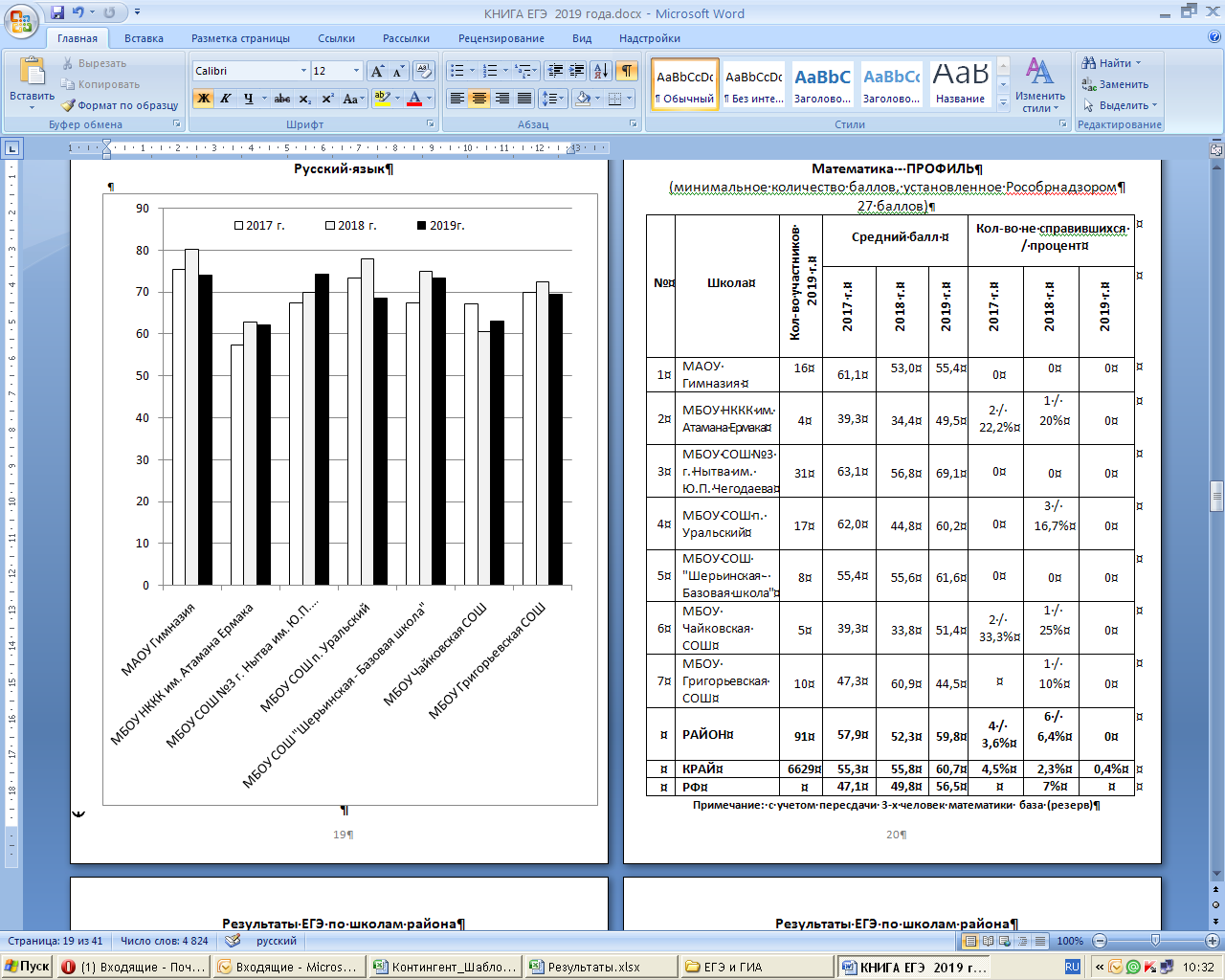 Результаты ЕГЭ по школам районаМатематика - ПРОФИЛЬ(минимальное количество баллов, установленное Рособрнадзором27 баллов)Примечание: с учетом пересдачи 3-х человек математики база (резерв)Результаты ЕГЭ по школам районаМатематика - ПРОФИЛЬ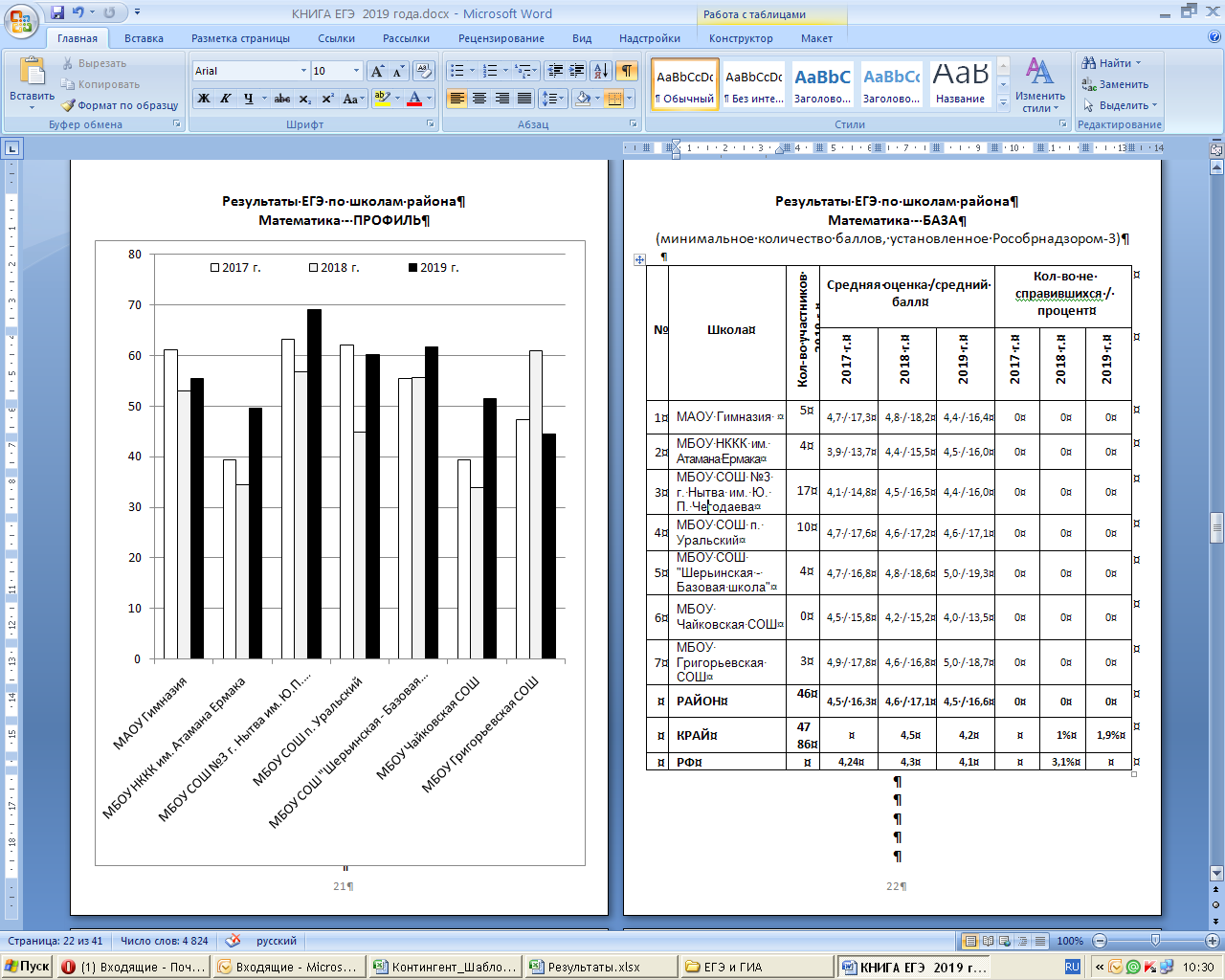 Результаты ЕГЭ по школам районаМатематика - БАЗА(минимальное количество баллов, установленное Рособрнадзором-3)Результаты ЕГЭ по школам районаМатематика - БАЗА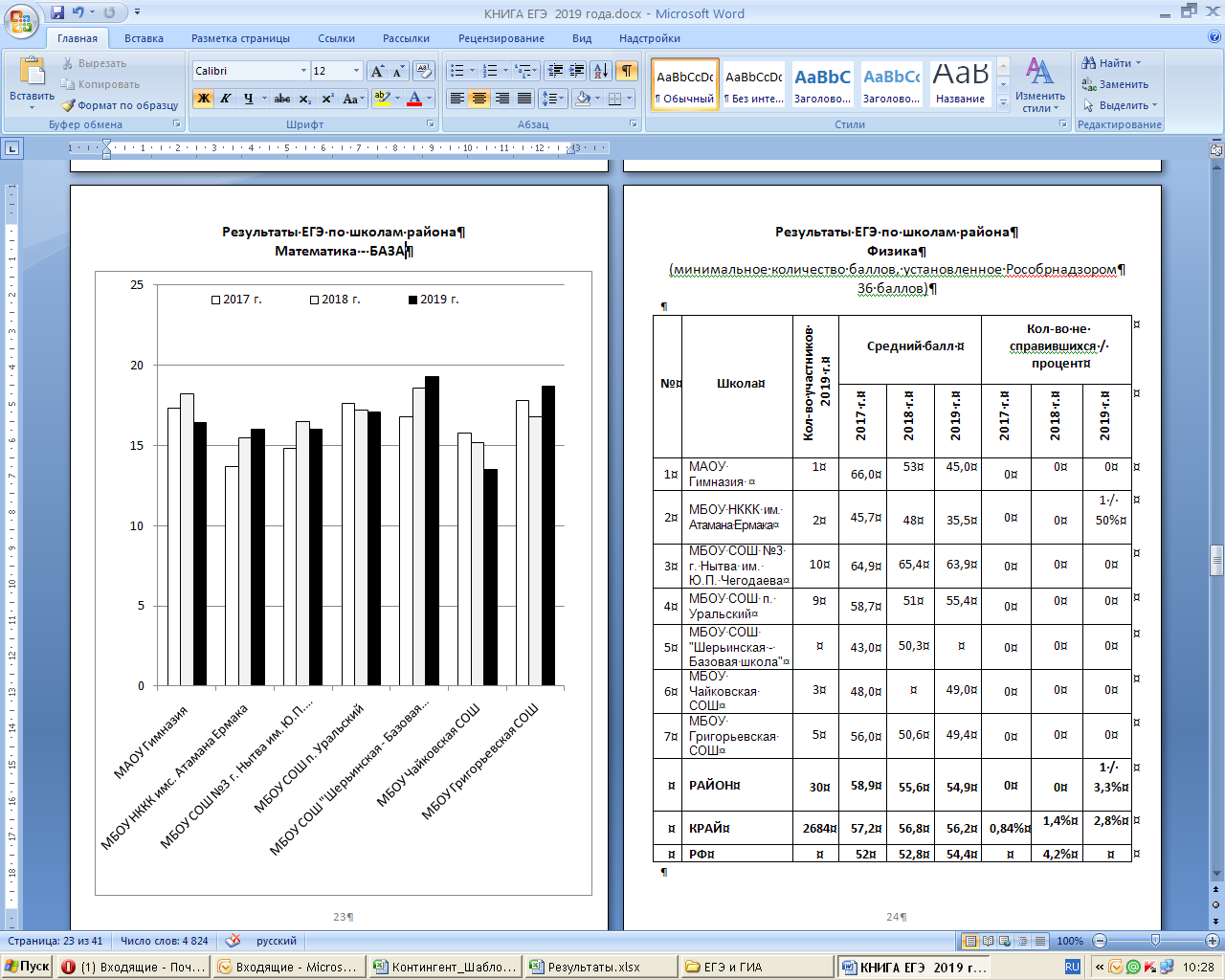 Результаты ЕГЭ по школам районаФизика(минимальное количество баллов, установленное Рособрнадзором36 баллов)Результаты ЕГЭ по школам районаФизика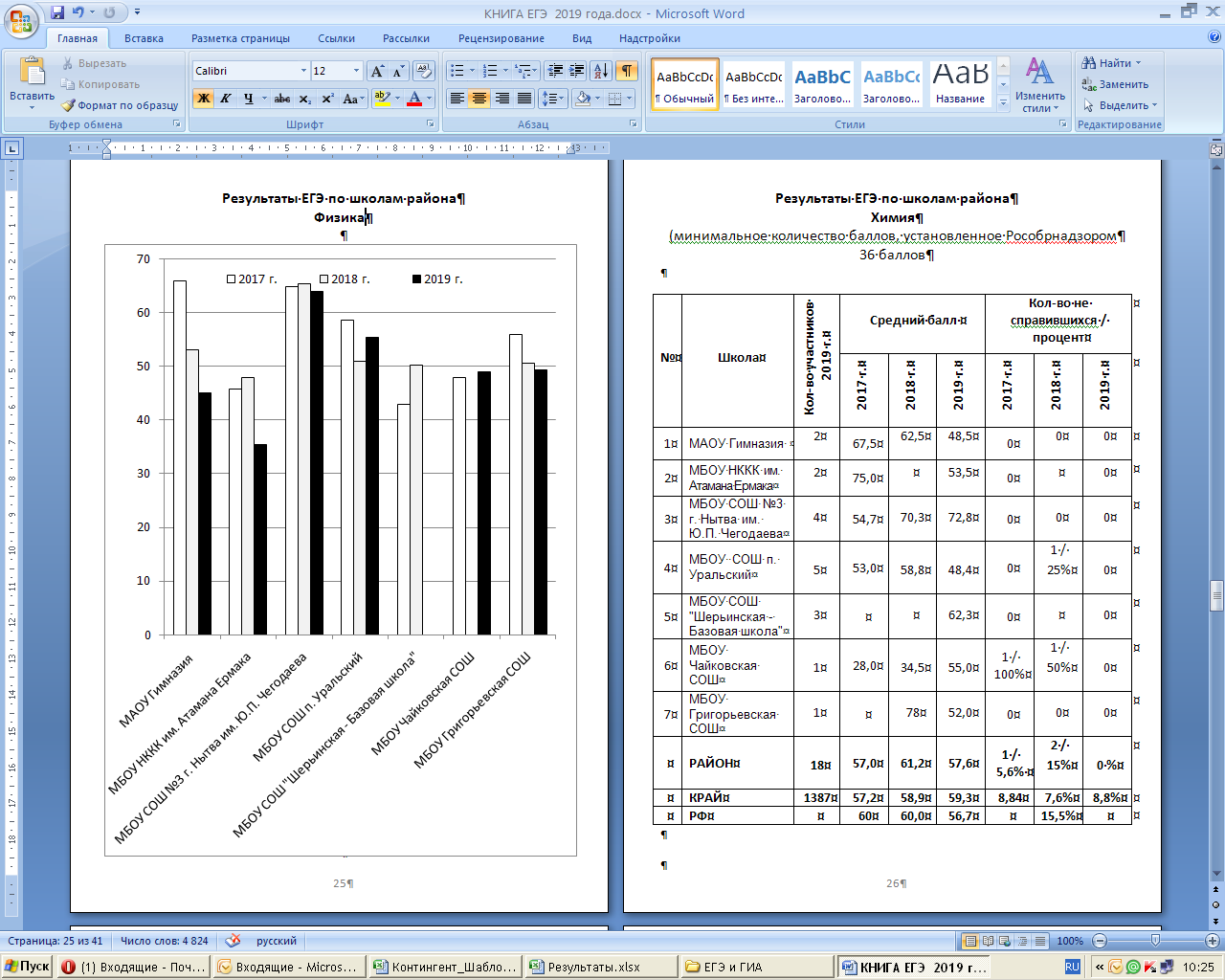 Результаты ЕГЭ по школам районаХимия(минимальное количество баллов, установленное Рособрнадзором36 балловРезультаты ЕГЭ по школам районаХимия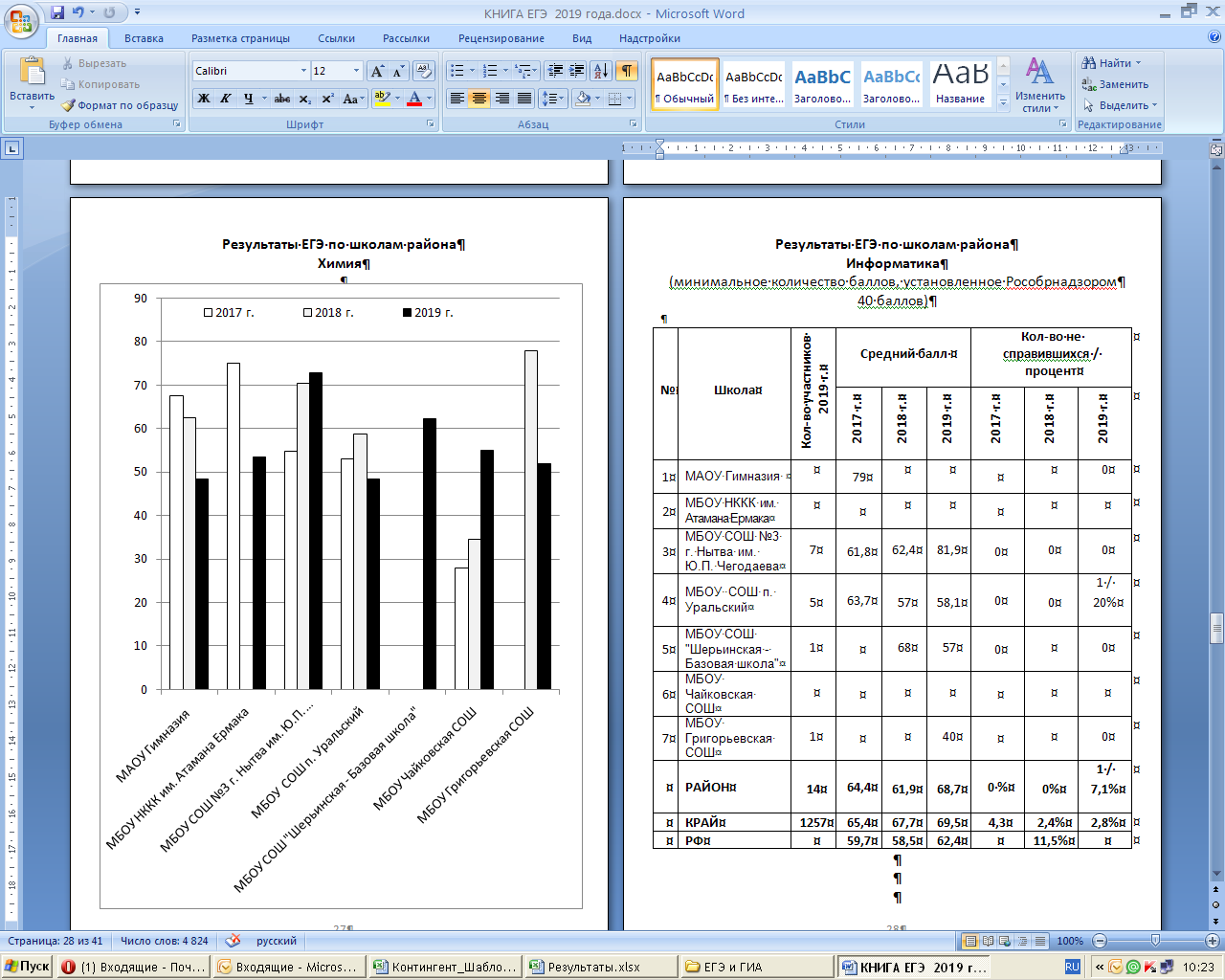 Результаты ЕГЭ по школам районаИнформатика(минимальное количество баллов, установленное Рособрнадзором40 баллов)Результаты ЕГЭ по школам районаИнформатика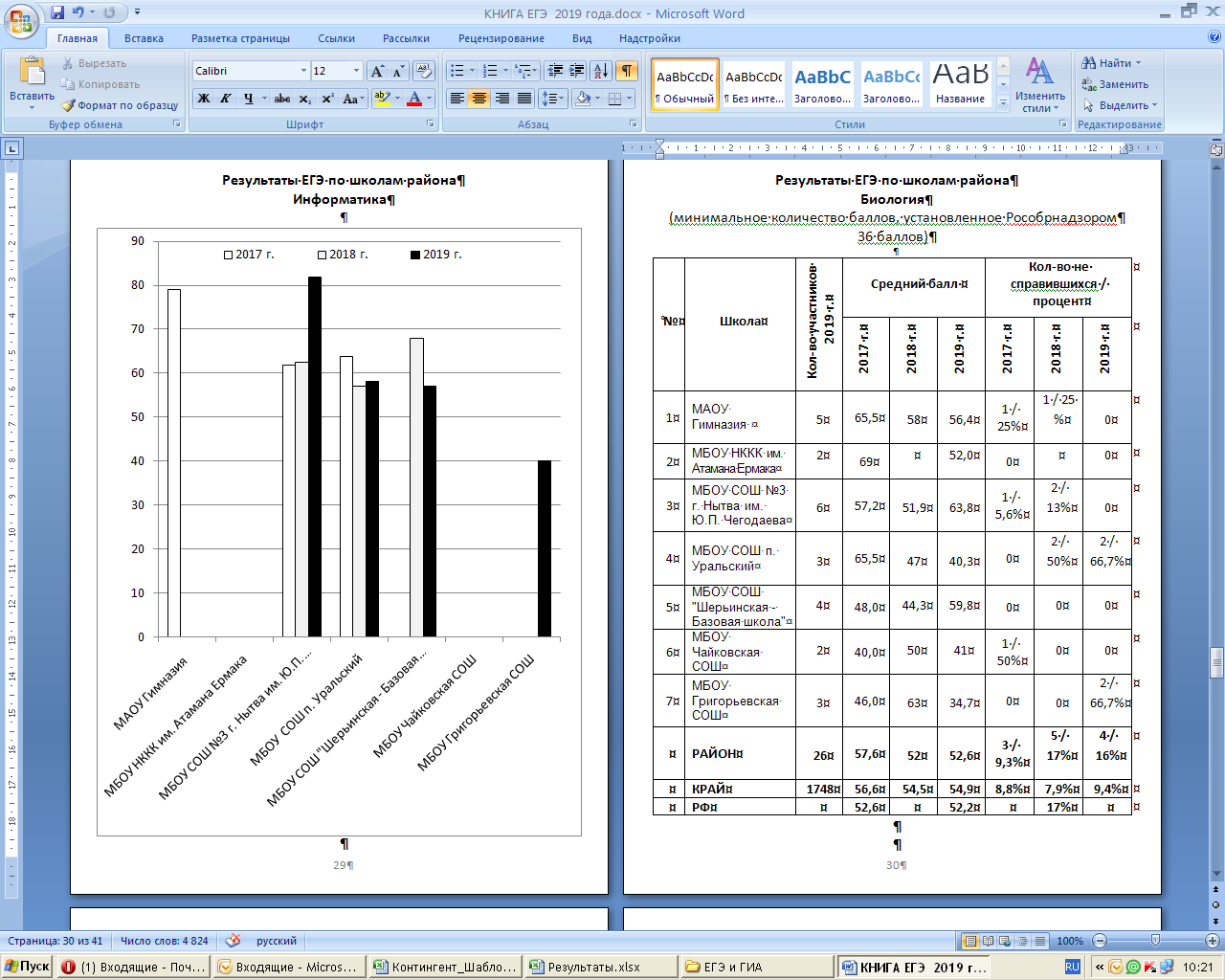 Результаты ЕГЭ по школам районаБиология(минимальное количество баллов, установленное Рособрнадзором36 баллов)Результаты ЕГЭ по школам районаБиология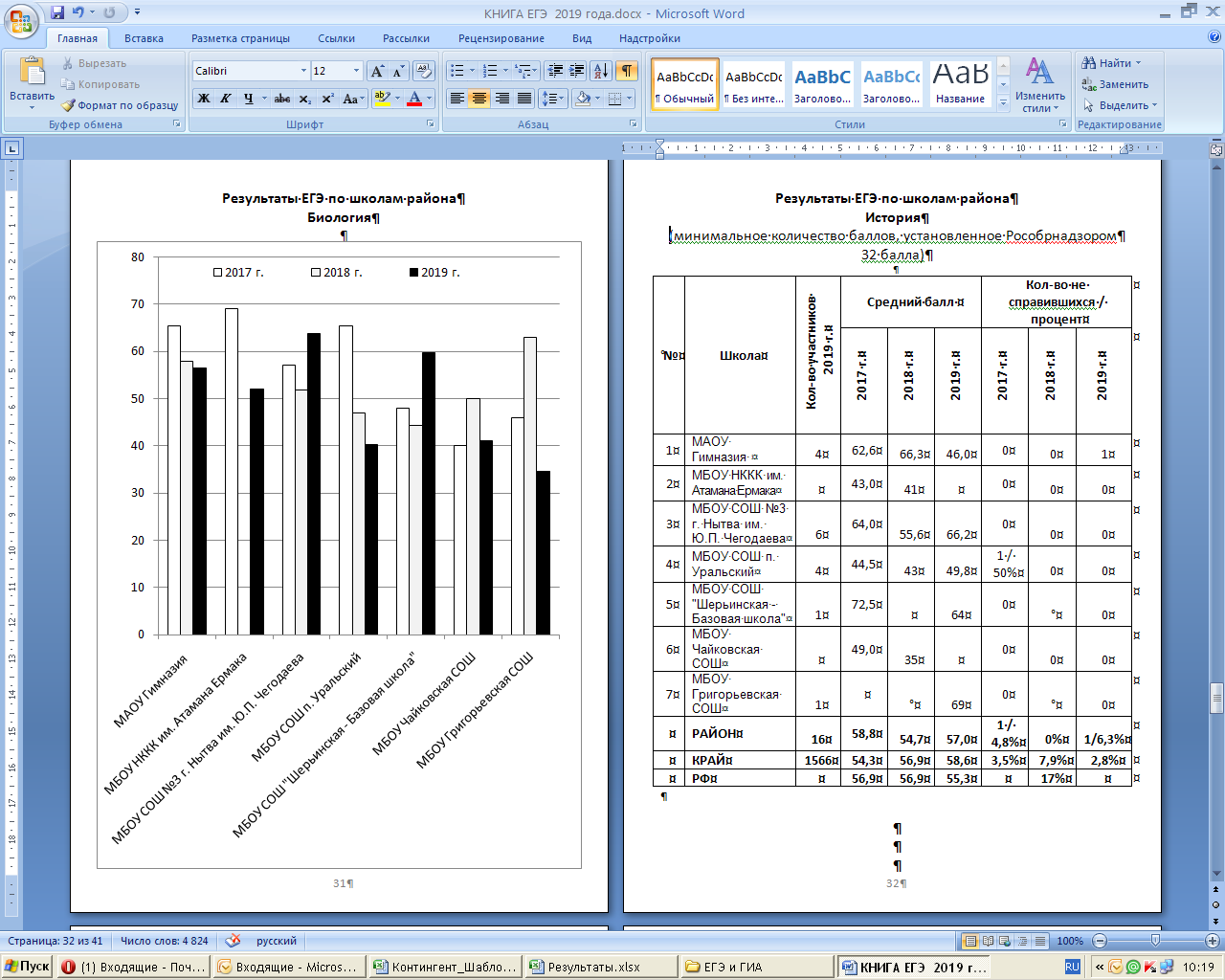 Результаты ЕГЭ по школам районаИстория(минимальное количество баллов, установленное Рособрнадзором32 балла)Результаты ЕГЭ по школам районаИстория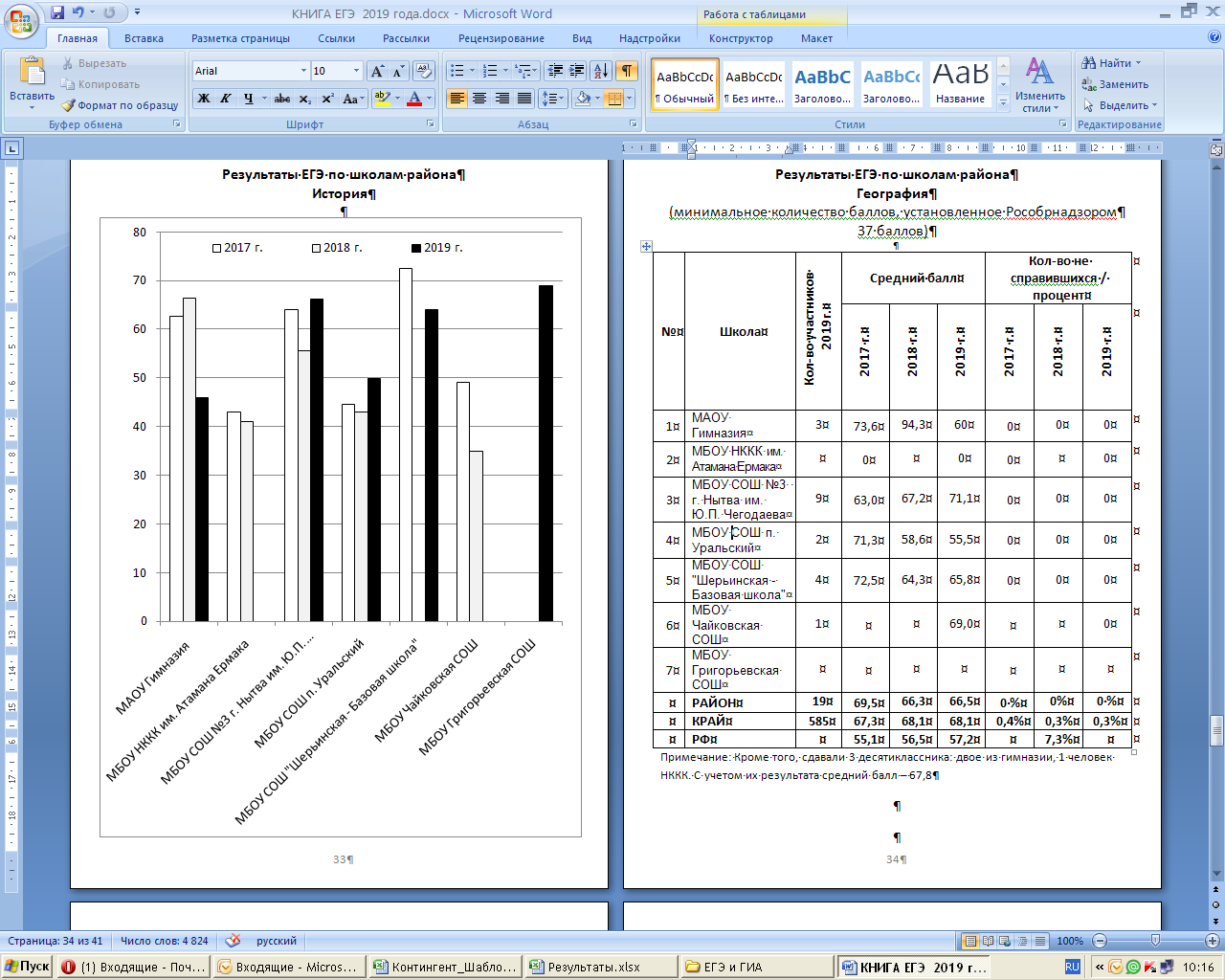 Результаты ЕГЭ по школам районаГеография(минимальное количество баллов, установленное Рособрнадзором37 баллов)Примечание: Кроме того, сдавали 3 десятиклассника: двое из гимназии, 1 человек НККК. С учетом их результата средний балл – 67,8Результаты ЕГЭ по школам районаГеография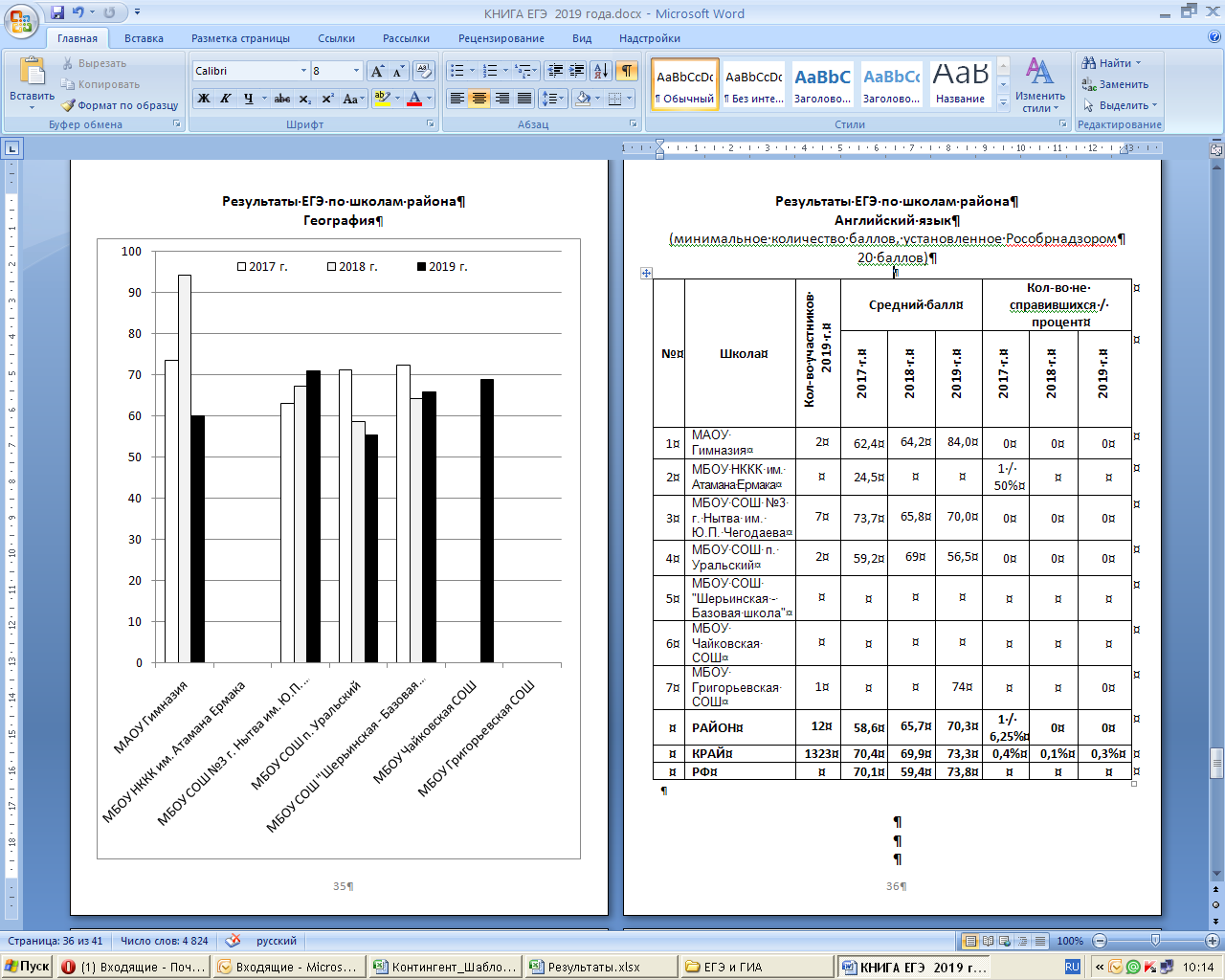 Результаты ЕГЭ по школам районаАнглийский язык(минимальное количество баллов, установленное Рособрнадзором20 баллов)Результаты ЕГЭ по школам районаАнглийский язык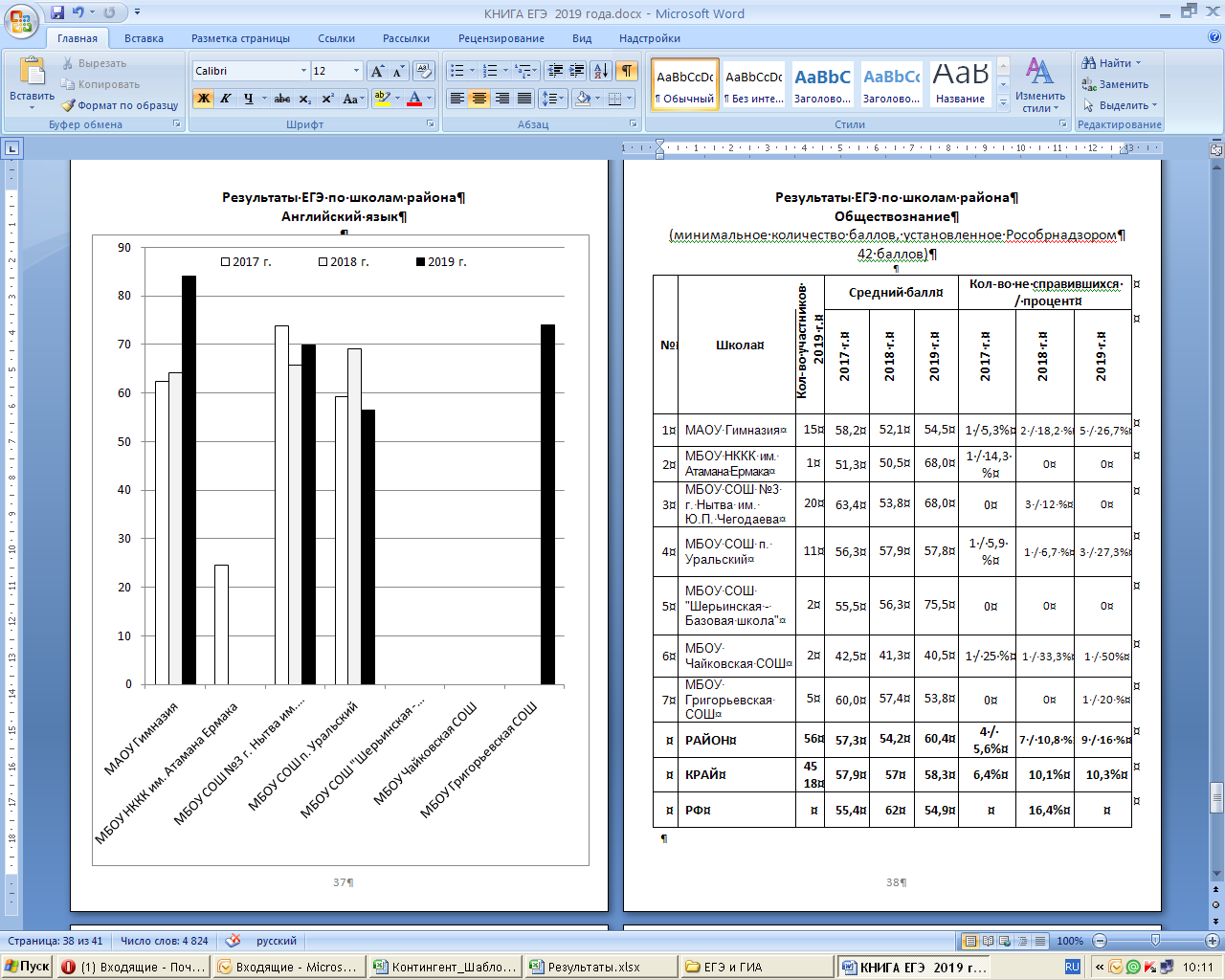 Результаты ЕГЭ по школам районаОбществознание(минимальное количество баллов, установленное Рособрнадзором42 баллов)Результаты ЕГЭ по школам районаОбществознание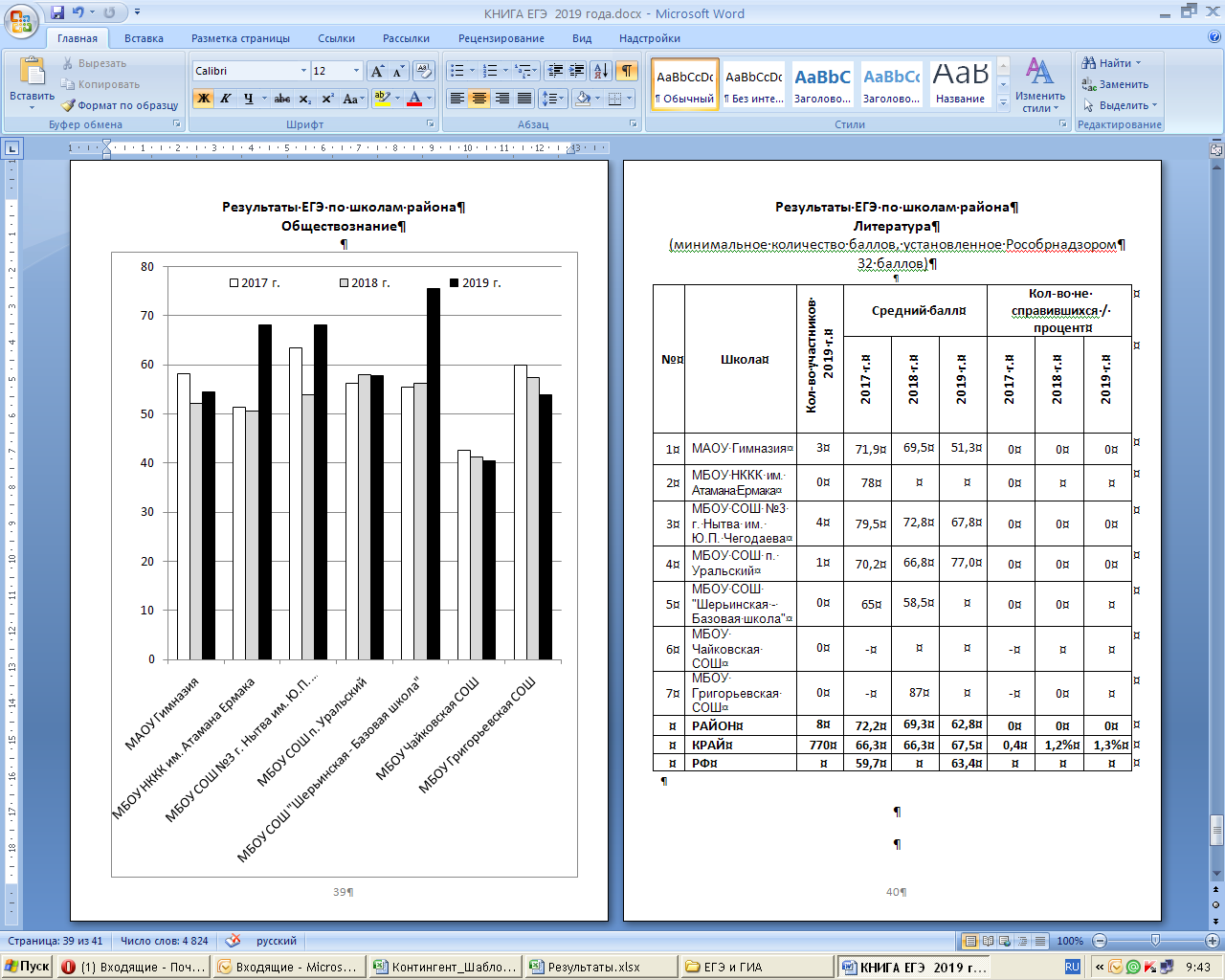 Результаты ЕГЭ по школам районаЛитература(минимальное количество баллов, установленное Рособрнадзором32 баллов)Результаты ЕГЭ по школам районаЛитература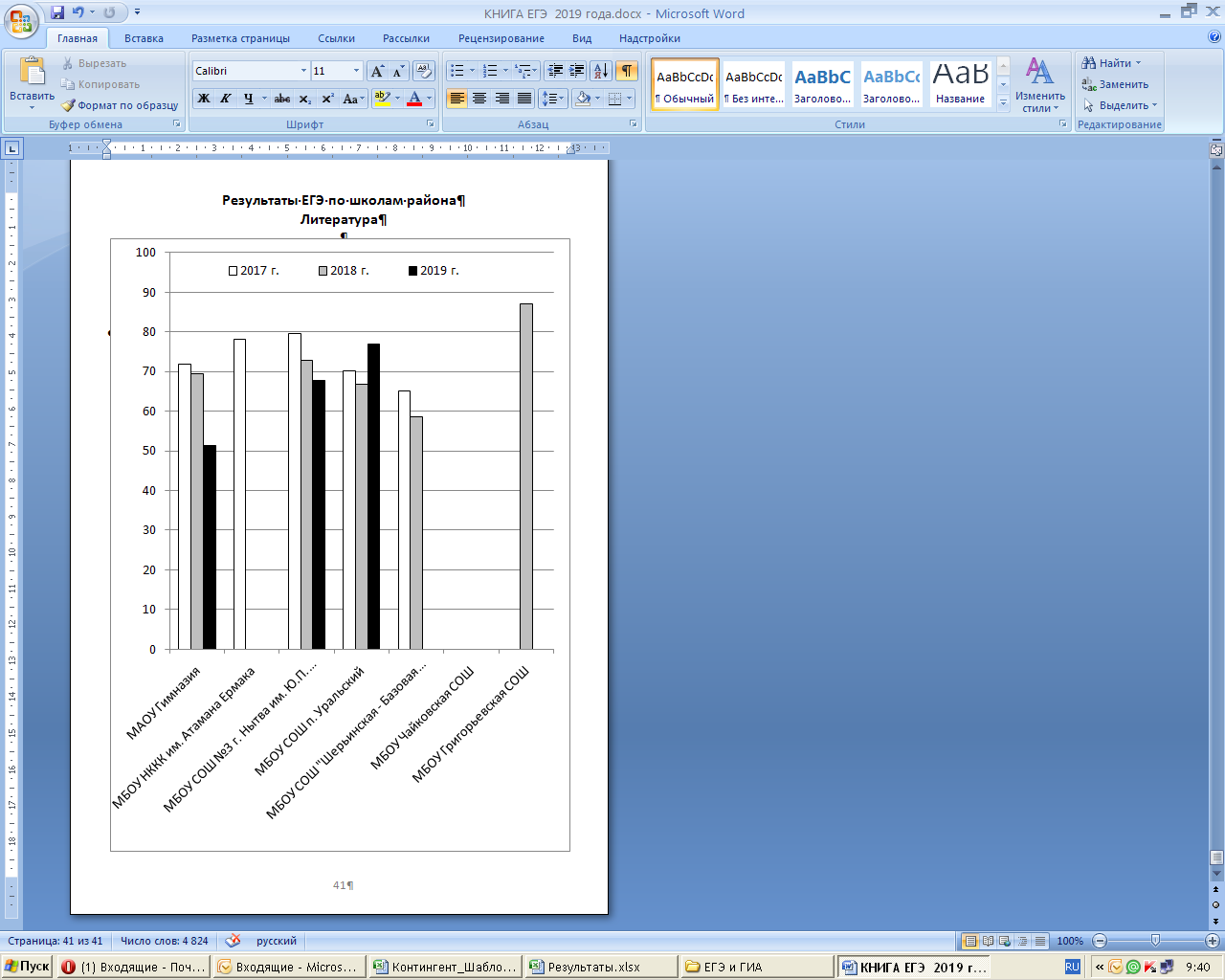 № п/пШколаСредний балл по обязательным предметам ЕГЭСредний балл по обязательным предметам ЕГЭСредний балл по всем предметам ЕГЭСредний балл по всем предметам ЕГЭ№ п/пШкола2018 г.2019 г.2018 г.2019 г.1.МБОУ Гимназия г. Нытвы66,566,563,960,12.МБОУ СОШ № 3 г. Нытва имени Ю.П.Чегодаева6372,262,870,23.МБОУ СОШ п. Уральский6165,456,660,14.МБОУ НККК им. Атамана Ермака48,557,947,259,45.МБОУ Григорьевская 66,558,66756,56.МБОУ Чайковская47,558,242,651,27.МБОУ СОШ «Шерьинская – Базовая школа»65,568,658,966,6Район: без учета математики (база)6266,7 60,563,4Район: с учетом математики (база)56,357,8№ п/пШколаКоличество выпускниковКоличество выпускниковКоличество выпускников№ п/пШкола2017 год2018 год2019 год1.МАОУ Гимназия г. Нытвы10622.МБОУ СОШ № 3 г. Нытва имени Ю.П.Чегодаева1413153.МБОУ СОШ п. Уральский8644.МБОУ НККК им. Атамана Ермака0015.МБОУ Григорьевская СОШ0206.МБОУ Чайковская СОШ0007.МБОУ СОШ «Шерьинская – Базовая школа»211Итого:342823№ п/пШколаКоличество учащихся сдававших ЕГЭ (всего)Количество учащихся сдававших ЕГЭ (всего)В т.ч. не получивших аттестатыВ т.ч. не получивших аттестаты№ п/пШкола2018 год2019 год2018 год2019 год1.МБОУ СОШ № 3 г. Нытва имени Ю.П.Чегодаева6348002.МБОУ Григорьевская СОШ1613003.МБОУ Чайковская СОШ57004.МБОУ СОШ п. Уральский2527005.МАОУ Гимназия г. Нытвы1822006.МБОУ НККК им. Атамана Ермака118007.МБОУ СОШ «Шерьинская-Базовая школа»121200Район:15013700№ п/пПредметНытвенский районПермский край1.Русский язык0492.Математика0103.Химия0134.Английский язык005.Немецкий язык006.Информатика и ИКТ0167.Биология008.История029.Физика0810.География01011.Обществознание0212.Литература06ПредметыСредний балл по районуСредний балл по районуСредний балл по районуКоличество не сдавших предметКоличество не сдавших предметКоличество не сдавших предметПредметы2017 г.2018 г.2019 г.2017г.2018г.2019г.География69,566,366,5000Литература72,26963000Русский язык69,37271,3000Физика58,955,654,9001Математика (профильная)57,65259,8463 (основной период)Английский язык58,66670,3100Немецкий язык45,5--0--Информатика и ИКТ64,46268,7001Биология57,65252,6354История58,85557,1101Обществознание57,35460,44710Химия57,061,057,3121ИТОГО:60,660,563,4142021№ п/пПредметКоличество выпускников, участвующих в ЕГЭ (район)Количество выпускников, участвующих в ЕГЭ (район)Количество выпускников, участвующих в ЕГЭ (район)2017 год2017 год2018 год2018 год2019 год2019 год№ п/пПредмет2017 г.2018 г.2019 г.районкрайрайонкрайрайонкрай1.Русский язык18515013769,371,372,473,671,370,42.Математика111949157,956,952,355,859,860,73.Физика41293058,958,155,656,854,956,24.Химия1813185758,761,258,957,359,35.Информатика11101464,466,261,967,768,769,56.Биология32292557,657,55254,552,654,97.История21201658,855,454,75457,158,68.География18301969,568,366,368,166,568,19.Английский язык16131258,671,365,769,970,373,310.Немецкий язык2--45,562,4-66,3-64,111.Обществознание72655657,358,754,25760,458,312.Литература1713872,267,969,366,362,867,5№Предмет2017 г.2017 г.2018 г.2018 г.2019 г.2019 г.№Предметрайонкрайрайонкрайрайонкрай1Русский язык00,05%00,05%00,1%2Математика4 / 3,6%4,5%6 / 6,4%2,3%00,4%3Физика00,84%01,4%1/3,3%2,8%4Химия1 / 5,6%8,84%2/15,4%7,5%1/5,6%8,8%5Информатика04,3%001/7,1%2,8%6Биология3 / 9,4%8,8%5/17,2%7,9%4/16%9,4%7История1/ 4,8%3,5%03,3%1/6,3%2,8%8География00,4%00,3%00,3%9Английский язык1 / 6,25%0,4%0000,3%10Немецкий язык03,3%-0-011Обществознание4 / 5,6%6,4%7 / 10,8%10,1%10/17,9%10,3%12Литература00,4%0001,3%№ПредметШколаШколаШколаШколаШколаШколаШкола№ПредметГимназияНККК им. Атамана ЕрмакаСОШ № 3 г. Нытва им. Ю.П. ЧегодаеваСОШ п. УральскийСОШ «Шерьинская – Базовая школа»Чайковская СОШГригорьевская СОШ1Русский язык74,162,174,268,673,363,169,52Математика (профиль)55,449,569,160,261,651,444,53Физика45,035,563,955,4-49,049,44Химия48,553,572,848,462,355,052,05Информатика--81,958,457,0-406Биология56,452,063,840,359,841,034,77История46,0-66,249,864,0-698География60-71,155,565,869,0-9Английский язык84,0-70,056,5--7410Немецкий язык-------11Обществознание54,568,068,057,875,540,553,812Литература51,3-67,877,0---№ п/пШколаЧисло результатов 80 баллов и более на ЕГЭЧисло результатов 80 баллов и более на ЕГЭДоля, результатов в 80 баллов и более на ЕГЭДоля, результатов в 80 баллов и более на ЕГЭ№ п/пШкола2018 год2019 год2018 год2019 год1.МАОУ гимназия г. Нытва181127,714,52.МБОУ СОШ п. Уральский131114,312,63.МБОУ СОШ № 3 г. Нытва имени Ю.П.Чегодаева273914,1274.МБОУ Григорьевская СОШ5312,26,85. МБОУ Чайковская СОШ00006.МБОУ СОШ «Шерьинская-Базовая школа»5512,812,87.МБОУ НККК им. Атамана Ермака0104,3№ШколаКол-во участников 2019 г.Средний балл Средний балл Средний балл Кол-во не справившихся / процентКол-во не справившихся / процентКол-во не справившихся / процент№ШколаКол-во участников 2019 г.2017 г.2018 г.2019г.2017 г.2018 г.2019 г.1МАОУ Гимназия 2275,580,374,10002МБОУ НККК им. Атамана Ермака857,362,962,10003МБОУ СОШ № 3 г. Нытва имени Ю.П.Чегодаева4867,369,974,20004МБОУ СОШ п. Уральский2773,477,868,600005МБОУ СОШ "Шерьинская - Базовая школа"1367,574,973,30006МБОУ Чайковская СОШ767,260,663,10007МБОУ Григорьевская СОШ1370,072,469,5000РАЙОН13769,372,271,300%0 %КРАЙ1141670,973,670,40,05%0,05%0,1%РФ6970,969,50,42%№№ШколаКол-во участников 2019 г.Средний балл Средний балл Средний балл Кол-во не справившихся / процентКол-во не справившихся / процентКол-во не справившихся / процент№№ШколаКол-во участников 2019 г.2017 г.2018 г.2019 г.2017 г.2018 г.2019 г.11МАОУ Гимназия 1661,153,055,400022МБОУ НККК им. Атамана Ермака439,334,449,52 / 22,2%1 / 20%033МБОУ СОШ №3 г. Нытва им. Ю.П. Чегодаева3163,156,869,10004МБОУ СОШ п. Уральский1762,044,860,203 / 16,7%05МБОУ СОШ "Шерьинская - Базовая школа"855,455,661,60006МБОУ Чайковская СОШ539,333,851,42 / 33,3%1 / 25%07МБОУ Григорьевская СОШ1047,360,944,51 / 10%0РАЙОН9157,952,359,84 / 3,6%6 / 6,4%0КРАЙ662955,355,860,74,5%2,3%0,4%РФ47,149,856,57%№№ШколаКол-во участников 2019 г.Средняя оценка /средний баллСредняя оценка /средний баллСредняя оценка /средний баллКол-во не справившихся / процентКол-во не справившихся / процентКол-во не справившихся / процент№№ШколаКол-во участников 2019 г.2017 г.2018 г.2019 г.2017 г.2018 г.2019 г.11МАОУ Гимназия 54,7 / 17,34,8 / 18,24,4 / 16,400022МБОУ НККК им. Атамана Ермака43,9 / 13,74,4 / 15,54,5 / 16,000033МБОУ СОШ №3 г. Нытва им. Ю. П. Чегодаева174,1 / 14,84,5 / 16,54,4 / 16,00004МБОУ СОШ п. Уральский104,7 / 17,64,6 / 17,24,6 / 17,10005МБОУ СОШ "Шерьинская - Базовая школа"44,7 / 16,84,8 / 18,65,0 / 19,30006МБОУ Чайковская СОШ04,5 / 15,84,2 / 15,24,0 / 13,50007МБОУ Григорьевская СОШ34,9 / 17,84,6 / 16,85,0 / 18,7000РАЙОН464,5 / 16,34,6 / 17,14,5 / 16,6000КРАЙ47864,54,21%1,9%РФ4,244,34,13,1%№ШколаКол-во участников 2019 г.Средний балл Средний балл Средний балл Кол-во не справившихся / процентКол-во не справившихся / процентКол-во не справившихся / процент№ШколаКол-во участников 2019 г.2017 г.2018 г.2019 г.2017 г.2018 г.2019 г.1МАОУ Гимназия 166,05345,00002МБОУ НККК им. Атамана Ермака245,74835,5001 / 50%3МБОУ СОШ №3 г. Нытва им. Ю.П. Чегодаева1064,965,463,90004МБОУ СОШ п. Уральский958,75155,40005МБОУ СОШ "Шерьинская - Базовая школа"43,050,30006МБОУ Чайковская СОШ348,049,00007МБОУ Григорьевская СОШ556,050,649,4000РАЙОН3058,955,654,9001 / 3,3%КРАЙ268457,256,856,20,84%1,4%2,8%РФ5252,854,44,2%№ШколаКол-во участников 2019 г.Средний балл Средний балл Средний балл Кол-во не справившихся / процентКол-во не справившихся / процентКол-во не справившихся / процент№ШколаКол-во участников 2019 г.2017 г.2018 г.2019 г.2017 г.2018 г.2019 г.1МАОУ Гимназия 267,562,548,50002МБОУ НККК им. Атамана Ермака275,053,5003МБОУ СОШ №3 г. Нытва им. Ю.П. Чегодаева454,770,372,80004МБОУ  СОШ п. Уральский553,058,848,401 / 25%05МБОУ СОШ "Шерьинская - Базовая школа"362,3006МБОУ Чайковская СОШ128,034,555,01 / 100%1 / 50%07МБОУ Григорьевская СОШ17852,0000РАЙОН1857,061,257,61 / 5,6% 2 / 15%0 %КРАЙ138757,258,959,38,847,6%8,8%РФ6060,056,715,5%№ШколаКол-во участников 2019 г.Средний балл Средний балл Средний балл Кол-во не справившихся / процентКол-во не справившихся / процентКол-во не справившихся / процент№ШколаКол-во участников 2019 г.2017 г.2018 г.2019 г.2017 г.2018 г.2019 г.1МАОУ Гимназия 7902МБОУ НККК им. Атамана Ермака3МБОУ СОШ №3 г. Нытва им. Ю.П. Чегодаева761,862,481,90004МБОУ  СОШ п. Уральский563,75758,1001 / 20%5МБОУ СОШ "Шерьинская - Базовая школа"16857006МБОУ Чайковская СОШ7МБОУ Григорьевская СОШ1400РАЙОН1464,461,968,70 %0%1 / 7,1%КРАЙ125765,467,769,54,32,4%2,8%РФ59,758,562,411,5% №ШколаКол-во участников 2019 г.Средний балл Средний балл Средний балл Кол-во не справившихся / процентКол-во не справившихся / процентКол-во не справившихся / процент №ШколаКол-во участников 2019 г.2017 г.2018 г.2019 г.2017 г.2018 г.2019 г.1МАОУ Гимназия 565,55856,41 / 25%1 / 25 %02МБОУ НККК им. Атамана Ермака26952,0003МБОУ СОШ №3 г. Нытва им. Ю.П. Чегодаева657,251,963,81 / 5,6%2 / 13%04МБОУ СОШ п. Уральский365,54740,302 / 50%2 / 66,7%5МБОУ СОШ "Шерьинская - Базовая школа"448,044,359,80006МБОУ Чайковская СОШ240,050411 / 50%007МБОУ Григорьевская СОШ346,06334,7002 / 66,7%РАЙОН2657,65252,63 / 9,3%5 / 17%4 / 16%КРАЙ174856,654,554,98,8%7,9%9,4%РФ52,652,217% №ШколаКол-во участников 2019 г.Средний балл Средний балл Средний балл Кол-во не справившихся / процентКол-во не справившихся / процентКол-во не справившихся / процент №ШколаКол-во участников 2019 г.2017 г.2018 г.2019 г.2017 г.2018 г.2019 г.1МАОУ Гимназия 462,666,346,00012МБОУ НККК им. Атамана Ермака43,0410003МБОУ СОШ №3 г. Нытва им. Ю.П. Чегодаева664,055,666,20004МБОУ СОШ п. Уральский444,54349,81 / 50%005МБОУ СОШ "Шерьинская - Базовая школа"172,564006МБОУ Чайковская СОШ49,0350007МБОУ Григорьевская СОШ16900РАЙОН1658,854,757,01 / 4,8%0%1/6,3%КРАЙ156654,356,958,63,5%7,9%2,8%РФ56,956,955,317%№ШколаКол-во участников 2019г.Средний баллСредний баллСредний баллКол-во не справившихся / процентКол-во не справившихся / процентКол-во не справившихся / процент№ШколаКол-во участников 2019г.2017 г.2018 г.2019 г.2017 г.2018 г.2019 г.1МАОУ Гимназия373,694,3600002МБОУ НККК им. Атамана Ермака00003МБОУ СОШ №3  г. Нытва им. Ю.П. Чегодаева963,067,271,10004МБОУ СОШ п. Уральский271,358,655,50005МБОУ СОШ "Шерьинская - Базовая школа"472,564,365,80006МБОУ Чайковская СОШ169,007МБОУ Григорьевская СОШРАЙОН1969,566,366,50 %0%0 %КРАЙ58567,368,168,10,4%0,3%0,3%РФ55,156,557,27,3%№ШколаКол-во участников 2019 г.Средний баллСредний баллСредний баллКол-во не справившихся / процентКол-во не справившихся / процентКол-во не справившихся / процент№ШколаКол-во участников 2019 г.2017 г.2018 г.2019 г.2017 г.2018 г.2019 г.1МАОУ Гимназия262,464,284,00002МБОУ НККК им. Атамана Ермака24,51 / 50%3МБОУ СОШ №3 г. Нытва им. Ю.П. Чегодаева773,765,870,00004МБОУ СОШ п. Уральский259,26956,50005МБОУ СОШ "Шерьинская - Базовая школа"6МБОУ Чайковская СОШ7МБОУ Григорьевская СОШ1740РАЙОН1258,665,770,31 / 6,25%00КРАЙ132370,469,973,30,4%0,1%0,3%РФ70,159,473,8№ШколаКол-во участников 2019 г.Средний баллСредний баллСредний баллКол-во не справившихся / процентКол-во не справившихся / процентКол-во не справившихся / процент№ШколаКол-во участников 2019 г.2017 г.2018 г.2019 г.2017 г.2018 г.2019 г.1МАОУ Гимназия1558,252,154,51 / 5,3%2 / 18,2 %5 / 26,7%2МБОУ НККК им. Атамана Ермака151,350,568,01 / 14,3 %003МБОУ СОШ №3 г. Нытва им. Ю.П. Чегодаева2063,453,868,003 / 12 %04МБОУ СОШ п. Уральский1156,357,957,81 / 5,9 %1 / 6,7 %3 / 27,3%5МБОУ СОШ "Шерьинская - Базовая школа"255,556,375,50006МБОУ Чайковская СОШ242,541,340,51 / 25 %1 / 33,3%1 / 50%7МБОУ Григорьевская СОШ560,057,453,8001 / 20 %РАЙОН5657,354,260,44 / 5,6%7 / 10,8 %9 / 16 %КРАЙ451857,95758,36,4%10,1%10,3%РФ55,46254,916,4%№ШколаКол-во участников 2019 г.Средний баллСредний баллСредний баллКол-во не справившихся / процентКол-во не справившихся / процентКол-во не справившихся / процент№ШколаКол-во участников 2019 г.2017 г.2018 г.2019 г.2017 г.2018 г.2019 г.1МАОУ Гимназия371,969,551,30002МБОУ НККК им. Атамана Ермака07803МБОУ СОШ №3 г. Нытва им. Ю.П. Чегодаева479,572,867,80004МБОУ СОШ п. Уральский170,266,877,00005МБОУ СОШ "Шерьинская - Базовая школа"06558,5006МБОУ Чайковская СОШ0--7МБОУ Григорьевская СОШ0-87-0РАЙОН872,269,362,8000КРАЙ77066,366,367,50,41,2%1,3%РФ59,763,4